          NHD-CA State Competition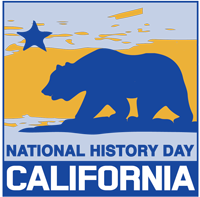                                  Key Dates 2021March 3, 2021	NHD–CA Student & Teacher Online Registration Opens	$70 per studentMarch 26, 2021	NHD–CA Student & Teacher Online Registration Closes	$70 per studentMarch 27 - 31, 2021	NHD–CA Student & Teacher Late Registration	$25 per student late fee appliesMarch 31, 2021	NHD-CA Student & Teacher Registration Closes(9:00 p.m. PDT)			April 8, 2021	Submission Deadline(by 11:59 p.m. PDT)	All CategoriesMay 6, 2021*	Finalists AnnouncedMay 6-8, 2021*	NHD–CA Virtual ShowcaseMay 8, 2021*	NHD-CA Awards Ceremony 	YouTube Premiere 7:00 PM* Dates are subject to change